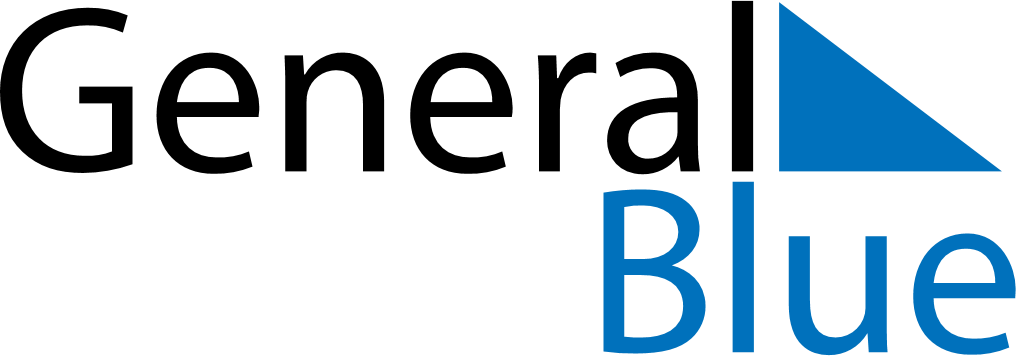 July 2021July 2021July 2021July 2021July 2021July 2021MartiniqueMartiniqueMartiniqueMartiniqueMartiniqueMartiniqueMondayTuesdayWednesdayThursdayFridaySaturdaySunday123456789101112131415161718Bastille Day19202122232425Victor Shoelcher Day262728293031NOTES